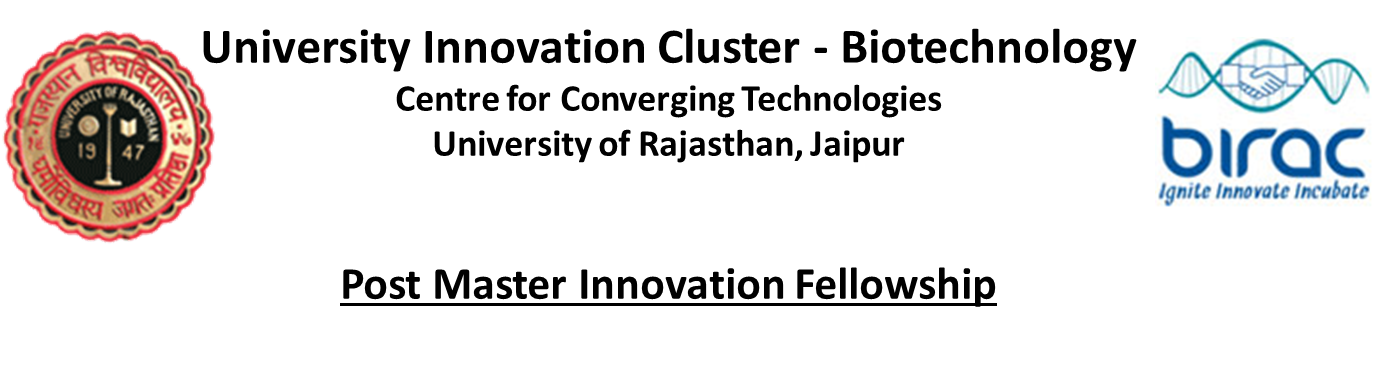 Post-____________ Fellowship ApplicationPersonal InformationProject ProposalEducational QualificationsResearch Work/ PublicationPatent Filed/ GrantedWorkshops/ Seminars/ Conferences/ Symposia AttendedTraining Program AttendedProfessional ExperienceThesis DetailsReferencesDeclarationI hereby declare that the details furnished above are true and correct to the best of my knowledge and belief. In case any of the above information is found to be false or untrue or misleading or misrepresenting, I am aware that I may be held liable for it.Date:									Applicant SignatureNote: Attach self-attested photocopies of all relevant documents with the application form and send them to below mentioned address before 30/06/2019 otherwise your application will not be considered for further processing. Address- Chief Coordinator, University Innovation Cluster, CCT, University of Rajasthan, JLN Marg, Jaipur- 302004.Name:Father’:Gender:Marital Status:Date of Birth:E-mail ID:Contact Number:Address: City:State:Country:Postal Code:Proposal Title:Specific Research Area:Background Research:Proposal Novelty:Proposal Objectives:Proposal Opportunities:Research Proposal:Preliminary Research :Commercialization Plan:Name of Examination/ DegreeSubjectsPercentage/ GradeUniversity/ BoardPassing DatePlaceTitlePublisher Date of PublicationPublication TypeTitle of PatentPatent Application NumberApplicant NamePatent NumberTechnology AreaCommercial FeasibilityNameWorkshop/ Seminar/ Conference/ SymposiaDateNameAreaDateEmployer Name and AddressLocation/ CountryDates (From- To)ResponsibilitiesPosition held (Pay scale, if any, in service)TitleName of GuideInstitute/UniversityJoining DatePassing DateNameDesignationAddressE-mail IDContact Number